DoubleTree - Embassy Suites Shuttle Schedule (look carefully for shuttle, hotel name subdued) Hotel address/Phone:  DoubleTree Hotel, 300 Army Navy Dr, Arlington, Va  22202    703-416-4100Shuttle to Ronald Reagan Washington National Airport (DCA)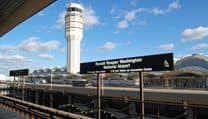 We offer complimentary shuttle service to and from Ronald Regan Airport (DCA) from 5:00 a.m. - 12:00 a.m. daily. Space is provided on a first-come, first-served basis. Curbside pick-up is at Terminal A and the Ticketing Level (3rd Floor/Upper Level) of Terminal B/C between door 2 & 3. Airport Shuttle ScheduleShuttle to the Pentagon City Metro Station &  Fashion Centre at Pentagon City (Same Stop)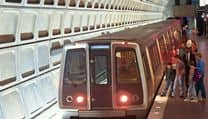 The DoubleTree by Hilton offers complimentary shuttle service to the Pentagon City Metro Station seven days per week, located just 3 blocks from the hotel. The Pentagon City Metro Station is on both the Blue and Yellow lines, providing easy access to top leisure and business destinations in the DC metro area.Shuttle picks up at the bus stop on S Hayes Street outside the Pentagon City Metro Station on the side of the Fashion Centre at Pentagon City Mall (outside Matchbox).Metro Shuttle Schedule5:00 a.m. - 12:00 a.m.Departs from the hotel every 20 minutes beginning on the hour (:00, :20, :40)5:00 a.m. - 12:00 a.m.Departs from the airport every 20 minutes beginning on the hour (:00, :20, :40)Monday to Friday:
6:00 a.m. - 9:40 p.m.*Departs from the hotel every 20 minutes beginning on the hour (:00, :20, :40). Upon arriving at the Metro station, the shuttle boards for the return trip to the hotel.
*No shuttle service to or from Metro at 8:00 a.m., 9:00 a.m., 4:00 p.m., 5:00 p.m.Saturday & Sunday:
7:00 a.m. - 9:40 p.m.Departs from the hotel every 20 minutes beginning on the hour (:00, :20, :40). Upon arriving at the Metro station, the shuttle boards for the return trip to the hotel.